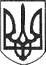 РЕШЕТИЛІВСЬКА МІСЬКА РАДАПОЛТАВСЬКОЇ ОБЛАСТІВИКОНАВЧИЙ КОМІТЕТ РІШЕННЯ05 жовтня 2018 року                                                                                         № 209Про реєстрацію колективного договору            Керуючись ст. 15 Кодексу законів про працю України, постановою Кабінету Міністрів України від 5 квітня 1994 р. № 225 „Про порядок повідомної реєстрації галузевих і регіональних угод, колективних договорів”, розглянувши  лист комунального некомерційного підприємства „Центр  первинної медико-санітарної допомоги Решетилівської районної ради Полтавської області” від 03.10.2018 року № 01-08/397 та колективний договір між адміністрацією та  трудовим колективом комунального некомерційного підприємства „Центр  первинної медико-санітарної допомоги Решетилівської районної ради Полтавської області” на 2018-2023 роки,   виконавчий комітет Решетилівської міської радиВИРІШИВ:	  Зареєструвати колективний договір між  адміністрацією та  трудовим колективом комунального некомерційного підприємства „Центр  первинної медико-санітарної допомоги Решетилівської районної ради Полтавської області” на 2018-2023 роки.Виконуючий обов’язкиміського голови                                                                          Ю.С.ШинкарчукМалиш Т.А.21778Керуючий справами                                                                  О. А. ТринчукГоловний спеціаліст сектору з юридичних питань та управліннякомунальним майном                                                                Н.Ю.КолотійНачальник відділу організаційно-інформаційної роботи, документообігу та управління персоналом	                       				О.О. МірошникГоловний спеціаліст відділу організаційно-інформаційної роботи, документообігу та управління персоналом	                                                             Я.В. Лашко	Начальник  відділу  сім’ї, соціального захисту та охорони здоров’я                                Т.А. МалишСПИСОК РОЗСИЛКИРішення виконавчого комітету Решетилівської міської  ради від  5  жовтня  2018 року № 209 „Про реєстрацію колективного договору”Керуючий справами                                                             О.А. Тринчук№ з/пАдресатКількість рішеньКількість копій1Відділ організаційно-інформаційної роботи, документообігу та управління персоналом12Відділ сім’ї, соціального захисту та охорони здоров’я13Комунальне некомерційне підприємство “Центр первинної медико-санітарної допомоги Решетилівської районної ради Полтавської області”1